      ”Rotaryskolen i D2250”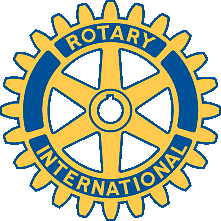 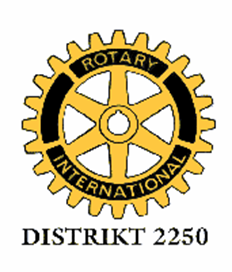 “Rotaryskolen i D2250” er laget som en mal der den enkelte klubb kan lage sin egen presentasjon av Rotary generelt og om klubben spesielt, til bruk i arbeidet med klubbens medlemsutvikling, opplæring og informasjon.“Rotaryskolen i D2250” er laget i PowerPoint og hver enkelt klubb kan legge inn nye lysbilder, bilder, tekst, animasjoner og overganger og på den måten lage sin særegne presentasjon (“Rotaryskolen i ........ Rotary Klubb”). “Rotaryskolen i D2250” kan brukes som et lysbildearkiv/database der en kopierer lysbilder og limer inn i egne tilpassede presentasjoner. Lysbilder som en ikke ønsker å brukes i en presentasjon, kan lukkes ved å høyreklikke på bildet og ”Skjul bilde”. På den måten unngår en å slette lysbilder. “Rotaryskolen i D2250” er laget i 6 deler/presentasjoner:Del 1:	“Rotary. Hva er det?”
Del 2:	“Rotaryklubb. Hva er det?”
Del 3:	“Komitearbeid. Hva er det?”
Del 4:	“Prosjekter i Rotary. Hva er det?”
Del 5:	“The Rotary Foundation. Hva er det?”
Del 6:	“Ungdomstjeneste. Hva er det?”Det er viktig å tilpasse mengden av informasjon (lysbilder) til målgruppen for informasjonen f.eks. fra en enkel presentasjon på stand 10 – 12 lysbilder til kurs for nye medlemmer der de 6 delene presenteres på 6 ulike samlinger.Det er viktig at nye medlemmer blir kjent med ”nøkkelpersoner” i klubben. 
Dette kan f.eks. gjøres ved at et medlem i klubben med god kjennskap til Rotary presenterer «Rotary», at klubbpresidenten presenterer «Klubben», at komitélederne presenterer sine respektive komitéer og at prosjektlederne/initiativtakerne presenterer klubbens lokale eller internasjonale prosjekter.       Jeg vil sette stor pris på å få tilbakemelding på rettinger/justeringer/erfaringer som dere 
     gjør, slik at kurset kan gjøres bedre og mer brukervennlig for klubbene i D2250.     Lykke til!                                   19. sep. 2013			John Ivar Solvik 
    		                                     Askøy Rotary Klubb